19.Houbyjednobuněčné i mnohobuněčné organismynemají chloroplastytělo se nazývá stélka (složena z houbových vláken, která vytvářejí podhoubí), některé houby mají plodniceKvasinkykvasinky = jednobuněčné houby ( mikroskopem)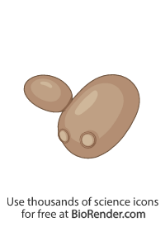 rozmnožují se pučenímmohou způsobit onemocnění kůžepř.: kvasinka pivní – používá se při výrobě piva, kynutého těsta, obsahuje vitamín B